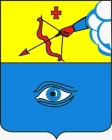 ПОСТАНОВЛЕНИЕ_______________________                                                           № _________________ г. ГлазовО внесении изменений в Административный регламент по  предоставлению муниципальной услуги  «Утверждение схемы расположения земельного участка или земельных участков на кадастровом плане территории», утвержденный постановлением Администрации города Глазова от 10.10.2016 № 20/31Руководствуясь Федеральным законом от 27.07.2010 № 210-ФЗ «Об организации предоставления государственных и муниципальных услуг», постановлением Администрации города Глазова от 27.06.2011 № 18/53 «Об утверждении Порядка разработки и утверждения административных регламентов по предоставлению муниципальных услуг в муниципальном образовании «Город Глазов» и Уставом муниципального образования «Город Глазов», П О С Т А Н О В Л Я Ю :          1. Внести в Административный регламент по предоставлению муниципальной услуги  «Утверждение схемы расположения земельного участка или земельных участков на кадастровом плане территории», утвержденный постановлением Администрации города Глазова  от 10.10.2016 № 20/31, следующие изменения:          1.1. подпункт 3.13 пункта 3 изложить в следующей редакции:  
«3.13. Приказ Росреестра от 10.11.2020 № П/0412 «Об утверждении классификатора видов разрешенного использования земельных  участков». Источник официального опубликования: официальный интернет-портал правовой информации http://www.pravo.gov.ru, 16.12.2020»;1.2. подпункт 3.14 пункта 3 изложить в следующей редакции: «3.14. Приказ Росреестра от 19.04.2022 № П/0148 «Об утверждении требований к подготовке схемы расположения земельного участка или земельных участков на кадастровом плане территории и формату схемы расположения земельного участка или земельных участков на кадастровом плане территории при подготовке схемы расположения земельного участка или земельных участков на кадастровом плане территории в форме электронного документа, формы схемы расположения земельного участка или земельных участков на кадастровом плане территории, подготовка которой осуществляется в форме документа на бумажном носителе». Источник официального опубликования: официальный интернет-портал правовой информации http://pravo.gov.ru, 02.06.2022»;1.3. в пункте 20.4.1 слова «в пунктах 12.2 и 12.2.1» заменить словами «в пункте 12.2».2. Настоящее постановление подлежит официальному опубликованию в средствах массовой информации.3. Контроль за исполнением данного постановления оставляю за собой.Рассылка:Исп.: Абашева Наталья Леонидовна , +7 (34141) 66-5752 Абашева Н.Л.Разработчик проекта постановления: Управление имущественных  отношенийАдминистрация муниципального образования «Город Глазов» (Администрация города Глазова) «Глазкар» муниципал кылдытэтлэн Администрациез(Глазкарлэн Администрациез)Глава города ГлазоваС.Н. КоноваловУправление имущественных отношенийОригиналУправление организационной  и кадровой работыОригинал